Ragaalee haalaa salphaan dubbifaman waaye koronaaYeroo namni mana ko keessaa tokko vaayirasiikoronaadhaan qabamu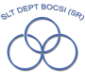 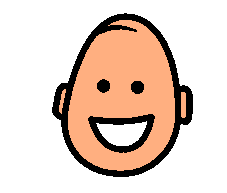 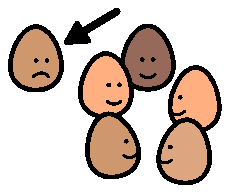 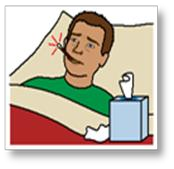 